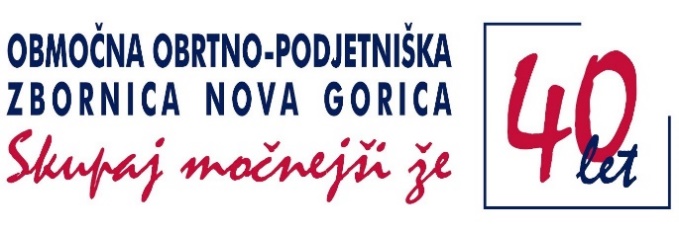 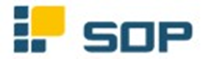 Nova Gorica, 26.2.2020VABILONa pobudo članov zbornice in v dogovoru s Skladom obrtnikov in podjetnikov, vas vabimo na Predstavitev zavarovanj Sklada obrtnikov in podjetnikov,ki bo v torek, 3. marca 2020 ob 16. uriv prostorih OOZ Nova Gorica, Ul. Gradnikove brigade 6, Nova Gorica.Predstavitev je namenjena podjetnikom in obrtnikom, ki v sklad že aktivno vplačujete ter vsem, ki vas tovrstna zavarovanja zanimajo. Zaradi lažje organizacije prosimo za prijavo vaše udeležbe na tel. 05/330-66-10 ali 05/330-66-00, lahko tudi po e-pošti na karmen.volk@ozs.si. Vljudno vabljeni in lep pozdrav.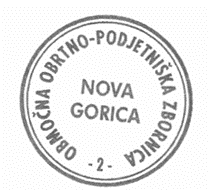 Direktorica Mag. Roberta Filipič, l.r. 